VILLAGE OF HARRISTOWNMAYOR & BOARD MEMBERSEVELYN DEVERELL-MAYOR-972-4215 TERESA ACREE-TRUSTEE-412-1579LARRY DITTY-TRUSTEE-963-2353LES JENKINS-TRUSTEE-791-7147KOURT MOONEY-TRUSTEE-217-520-1852JAY TRUSNER-TRUSTEE-217-791-2501KEVIN VESSELS-TRUSTEE-618-317-4550CLERK-PENNY ALLENDEPUTY CLERK-STEPHANIE NETTERVILLEATTORNEY- ANDREW WEATHERFORDBUDGET OFFICER-RICK LASKOWSKIENGINEER-RON LEGNER, CHASTAIN & ASSOC.TREASURER-JULIE ROSEZONING/PLANNING HEARING OFFICER-JEREMY PHILLIPSBUILDING INSPECTOR-RICK WATTSPUBLIC WORKS DEPT.JONATHAN CLOSSJEREMY EMBRY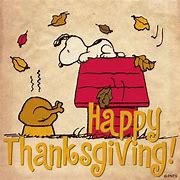  CALENDAR OF EVENTS ** Indicates Office ClosedNovember 8- Deadline to buy tickets for Veterans Day DinnerNovember 11- Veterans Day **November 11- Veterans Day DinnerNovember 20- Christmas BazaarNovember 25- Thanksgiving **November 26- Day After Thanksgiving **December 10- Santa at the VillageDecember 24- Christmas Eve **December 25- Christmas **December 31- New Year’s Eve **HARRISTOWN FOOD PANTRYHarristown Food Pantry is accepting food donations for Thanksgiving and Christmas baskets. You can bring items to the Village office or contact Rose Ross at 217-963-2587. Please consider donating, these donations stay in our community and help our residents!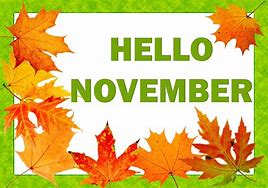 2021!!!IMPORTANT!!!Deadline to buy tickets for the Veterans Day dinner is Nov. 8th! Dinner will be held on Thurs., Nov 11th from 4:30-7. Dine in will be at the Harristown Fire Protection District and carry out will be at the Village Community Center! Adult tickets are $12 and childrens tickets are $10. Tickets are available at the Village office.All Veterans and First Responders are invited to eat free as a token of our appreciation!Funds raised from this dinner will be going towards the Veterens/1st Responder Memorial Fund!Donations Accepted!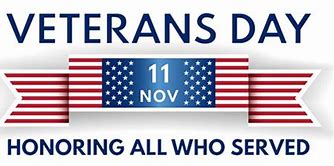 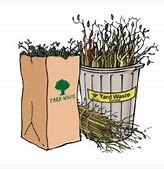 BRUSH COLLECTIONWEATHER PERMITTINGThe Village will plan to have brush collection on November 9th weather permitting. The brush will need to be out to the road, the maintenance dept. will not go on private property to get brush. Any branches and/or sticks need to be cut down to 4 ft. or smaller or will not be picked up. Leaves need to be in brown paper yard waste bags, NOT LOOSE! REMINDER: NO DUMPING OF BRUSH ON VILLAGE PROPERTY WITHOUT PERMISSION! This will be the last pick up before winter.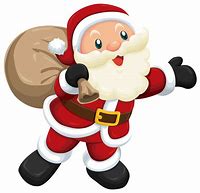 Santa at the VillageSanta will be at the Village Community Center on Friday, December 10th from 6-8! Bring Santa your Christmas list, have a snack and make a craft to take home!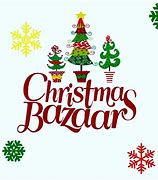 The Village will be having a Christmas Bazaar on November 20th from 9-3 at the Village Community Center! We are pleased to announce we have a nice variety of vendors so far! Start your Christmas shopping early and purchase from local vendors! Admission: canned good/item for donation to local Harristown Food Bank.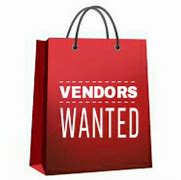 The Village is still looking for a few more vendors for the Christmas Bazaar on November 20th, 2021. Please call the office at 217-963-2980 or email harristownvillage01@gmail.com if you would like to sign up or have any questions! No vendor charge to set up!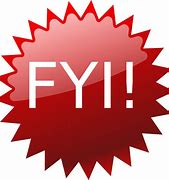 Il State Treasurer InformationThe Illinois Treasurer holds unclaimed or lost funds until they are claimed by either the original owner or their heirs. The claim is returned at no cost with the proper identification. You can go to the direct link https://icash.illinoistreasurer.gov to research if you have anything available to you. You can also do this by mail. Simply write a letter as followed:General Inquiry, Search Request, Social Security Number, Phone Number and Address. Then mail to: Illinois State TreasurerUnclaimed PropertyPO Box 19495Springfield, Il. 62701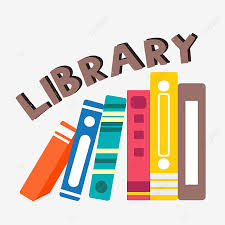 LIBRARYHopefully, next year the Village will be offering Barclay Library services to Village residents. Services will be offered one or two days weekly at the Village Community Center. More details will be coming soon in future newsletters!